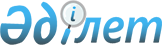 О внесении дополнения и изменения в постановление Правительства Республики Казахстан от 5 октября 1998 года N 998
					
			Утративший силу
			
			
		
					Постановление Правительства Республики Казахстан от 20 ноября 1998 года N 1184. Утратило силу - постановлением Правительства РК от 4 апреля 2005 г. N 297 (P050297)



      Правительство Республики Казахстан ПОСТАНОВЛЯЕТ: 



      1. Внести в постановление Правительства Республики Казахстан от 5 октября 1998 года № 998 "О некоторых мерах по закупке зерна и поддержке сельскохозяйственных товаропроизводителей" следующие дополнение и изменение: 



      дополнить пунктом 7 следующего содержания: 



      "7. Установить, что банки второго уровня в недельный срок обеспечивают перечисление средств, поступающих от конечных заемщиков в погашение выданных кредитов, закрытому акционерному обществу "Фонд развития малого предпринимательства";



      пункты 7 и 8 считать соответственно пунктами 8 и 9.


     2. Настоящее постановление вступает в силу со дня подписания.     


     

Премьер-Министр 




     Республики Казахстан

 

					© 2012. РГП на ПХВ «Институт законодательства и правовой информации Республики Казахстан» Министерства юстиции Республики Казахстан
				